Stotisíc básnikov pre ZMENU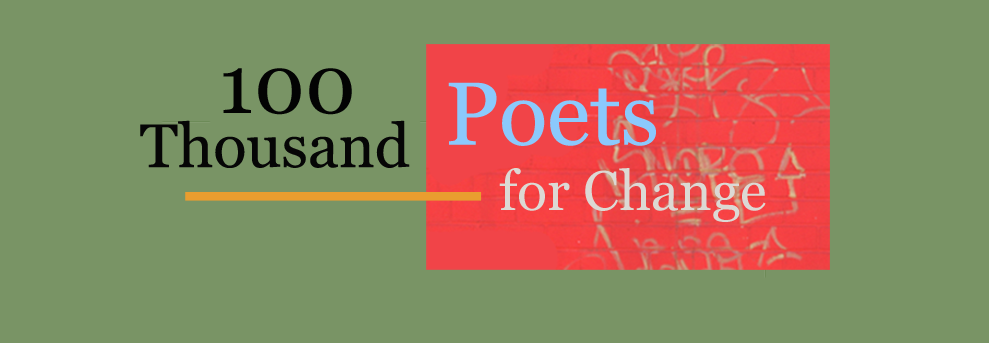 Celosvetové podujatie – 24. September 2011Básnici po celom svete plánujú podujatia na oslavu poézie  a podporu  spoločenskej a politickej zmeny. Podujatia budú prebiehať v rôznych kútoch sveta počas 24. septembra.Doposiaľ sa do akcie zapojilo 128 svetových miest a 180 miest reprezentujúcich 45 štátov USA. Túto globálnu iniciatívu podporia prostredníctvom básnických čítaní, politických demonštrácií, komunitných stretnutí, zhromaždení a ďalších spoločenských podujatí.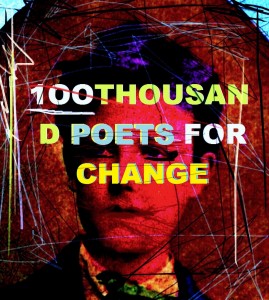     Je na zozname aj Vaše mesto, región, krajina?    Chcete sa zúčastniť na podujatí?    Chcete zorganizovať podujatie vo Vašom okolí?Pre bližšie informácie navštívte našu stránku100 Thousand Poets for Change:www.bigbridge.org/100thousandpoetsforchange     (denne obnovujeme zoznam zapojených krajín a miest) V prípade záujmu zorganizovať podujatie vo Vašom meste, napíšte nám na: walterblue@bigbridge.org Pridajte sa k nám!